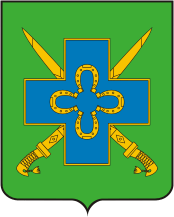 АДМИНИСТРАЦИЯ СТАРОМЫШАСТОВСКОГО СЕЛЬСКОГО ПОСЕЛЕНИЯ ДИНСКОГО РАЙОНАПОСТАНОВЛЕНИЕот  10.12.2020                                                                                                № 281                                                                                                                                                     станица Старомышастовская Об утверждении перечня имущества Старомышастовского сельского поселения  Динского района, предназначенного  для предоставления  оказания имущественной поддержки субъектам малого и среднего предпринимательства и организациям, образующим инфраструктуру поддержки  субъектов малого и среднего предпринимательства на территории Старомышастовскогосельского поселенияВ соответствии с постановлением Правительства Российской Федерации от 21 августа 2010  года №645 «Об имущественной поддержке субъектов малого  и среднего предпринимательства при предоставлении федерального имущества», Приказом Министерства экономического развития Российской Федерации  от 20 апреля 2016 года № 264 «Об утверждении Порядка представления сведений об утвержденных перечнях государственного имущества и муниципального имущества, указанных в части 4 статьи 18 Федерального закона «О развитии малого и среднего предпринимательства в Российской Федерации», Уставом  Старомышастовского сельского поселения  Динского района , п о с т а н о в л я ю:              1. Утвердить перечень имущества Старомышастовского сельского поселения  Динского района, предназначенного для предоставления  оказания имущественной поддержки субъектам малого и среднего предпринимательства и организациям, образующим инфраструктуру поддержки  субъектов малого и среднего предпринимательства на территории Старомышастовского сельского поселения Динского района (прилагается).             2. Начальнику общего отдела администрации Старомышастовского сельского поселения  (Велигоцкая)  обнародовать  настоящее  постановление  и разместить на официальном сайте   администрации Старомышастовского сельского поселения Динского района в сети Интернет.              3.     Контроль за выполнением настоящего постановления  оставляю за собой.             4. Постановление вступает в силу  после его официального обнародования.Глава Старомышастовского сельского поселения                                                                            С.Н.ДолженкоПеречень муниципального имущества Старомышастовского сельского поселения Динского района, указанного в части 4 статьи 18 Федерального закона от 24 июля 2007 года № 209-ФЗ «О развитии малого и среднего предпринимательства в Российской Федерации» на территории Старомышастовского сельского поселения Динского районаДанные об органе местного самоуправления, наделенном полномочиями по управлению соответствующим имуществом:            Приложение             к постановлению администрации       Старомышастовского  сельского            поселения Динского района            от _________________Наименование органаАдминистрация Старомышастовского сельского поселенияПочтовый адрес353220,Краснодарский край, Динской район, ст.Старомышастовская, ул.Красная, 133Контактный номер телефона75-3-23Адрес электронной почтыstaromishastovskaysp@mail.ru  Адрес страницы в информационно-телекоммуникационной сети «Интернет» с размещенным перечнем (изменениями, внесенными в перечень)staromyshastovskaja.ru № п\пНомер в реестре имущест-ваАдрес (место-положе-ние) объектаСтруктурированный адрес объектаСтруктурированный адрес объектаСтруктурированный адрес объектаСтруктурированный адрес объектаСтруктурированный адрес объектаСтруктурированный адрес объектаСтруктурированный адрес объектаСтруктурированный адрес объектаСтруктурированный адрес объектаСтруктурированный адрес объектаСтруктурированный адрес объектаСтруктурированный адрес объекта№ п\пНомер в реестре имущест-ваАдрес (место-положе-ние) объектаНаименова-ние субъекта РФНаименова-ниемуници-пального районаНаименование сельского поселенияВид населен-ного пунктаНаи-мено-ваниенасе-лен-ного пунктаТип элемен-таплани-ровоч-ной струк-турыНаи-менова-ниеэлемен-таплани-ровоч-ной струк-турыТип элемента улич-но-дорожной сетиТип элемента улич-но-дорожной сетиНаи-мено-ва-ние элемента улич-но-дорож-ной сетиНо-мер дома (включая лите-ру)Тип и но-меркор-пуса, строения, вла-де-ния1234567891011121213141.1ст. Старомышастовская, ул.Советская, 16 вКраснодарский край,Динской район Старомышастовское сельское поселение Сельское поселение--------Вид объекта недвижимости; движимое имуществоКадастровый номерКадастровый номерНомер части объекта недвижимости согласно сведениям государствен-ного кадастра недвижимостиОсновная характеристика объекта недвижимостиОсновная характеристика объекта недвижимостиОсновная характеристика объекта недвижимостиНаименование объекта учетаВид объекта недвижимости; движимое имуществоНомерТип (кадастровый, условный, устаревший)Номер части объекта недвижимости согласно сведениям государствен-ного кадастра недвижимостиТип (площадь – для земельных участков, зданий, помещений; протяженность, объем, площадь, глубина залегания – для сооружений; протяженность, объем, площадь, глубина залегания согласно проектной документации – для объектов незавершенного строительства)Фактическое значение/Проектируе-мое значение (для объектов незавершенного строительства)Единица измерения (для площади – кв.м; для протяженности – м; для глубины залегания – м; для объема – куб.м)Наименование объекта учета1516171819202122Котельная №4123:07:0401023:95   -Нежилое помещение Количество этажей-1; кирпичное, 1992 года постройки, балансовая стоимость: 423783,00 рублей, 223,9 кв.м--Сведения о движимом имуществеСведения о движимом имуществеСведения о движимом имуществеСведения о движимом имуществеСведения о движимом имуществеСведения о движимом имуществеСведения о праве аренды или безвозмездного пользования имуществомСведения о праве аренды или безвозмездного пользования имуществомСведения о праве аренды или безвозмездного пользования имуществомСведения о праве аренды или безвозмездного пользования имуществомСведения о праве аренды или безвозмездного пользования имуществомСведения о праве аренды или безвозмездного пользования имуществомСведения о праве аренды или безвозмездного пользования имуществомСведения о праве аренды или безвозмездного пользования имуществомСведения о праве аренды или безвозмездного пользования имуществомСведения о праве аренды или безвозмездного пользования имуществомСведения о движимом имуществеСведения о движимом имуществеСведения о движимом имуществеСведения о движимом имуществеСведения о движимом имуществеСведения о движимом имуществеОрганизации, образующей инфраструктуру поддержки субъектов малого и среднего предпринимательстваОрганизации, образующей инфраструктуру поддержки субъектов малого и среднего предпринимательстваОрганизации, образующей инфраструктуру поддержки субъектов малого и среднего предпринимательстваОрганизации, образующей инфраструктуру поддержки субъектов малого и среднего предпринимательстваОрганизации, образующей инфраструктуру поддержки субъектов малого и среднего предпринимательстваТип: оборудование, машины, механизмы, установки, транспортные средства, инвентарь, инструменты, иноеГосударственный регистрационный знак (при наличии)Наименование объекта учетаМарка, модельГод выпускаКадастровый номер объекта недвижимого имущества, в том числе земельного участка, в (на) котором расположен объектОрганизации, образующей инфраструктуру поддержки субъектов малого и среднего предпринимательстваОрганизации, образующей инфраструктуру поддержки субъектов малого и среднего предпринимательстваОрганизации, образующей инфраструктуру поддержки субъектов малого и среднего предпринимательстваОрганизации, образующей инфраструктуру поддержки субъектов малого и среднего предпринимательстваОрганизации, образующей инфраструктуру поддержки субъектов малого и среднего предпринимательстваТип: оборудование, машины, механизмы, установки, транспортные средства, инвентарь, инструменты, иноеГосударственный регистрационный знак (при наличии)Наименование объекта учетаМарка, модельГод выпускаКадастровый номер объекта недвижимого имущества, в том числе земельного участка, в (на) котором расположен объектПравообладательПравообладательПравообладательДокументы основаниеДокументы основаниеПравообладательПравообладательПравообладательДокументы основаниеДокументы основаниеТип: оборудование, машины, механизмы, установки, транспортные средства, инвентарь, инструменты, иноеГосударственный регистрационный знак (при наличии)Наименование объекта учетаМарка, модельГод выпускаКадастровый номер объекта недвижимого имущества, в том числе земельного участка, в (на) котором расположен объектПолное наименованиеОГРНИННДата заключения договораДата окончания действия договораПолное наименованиеОГРНИННДата заключения договораДата окончания действия договора23242526272829303132333435363738--------------Указать одно из значений: в перечне (изменениях в перечни)Сведения о правовом акте, в соответствии с которым имущество включено в перечень (изменены сведения об имуществе в перечне)Сведения о правовом акте, в соответствии с которым имущество включено в перечень (изменены сведения об имуществе в перечне)Сведения о правовом акте, в соответствии с которым имущество включено в перечень (изменены сведения об имуществе в перечне)Сведения о правовом акте, в соответствии с которым имущество включено в перечень (изменены сведения об имуществе в перечне)Указать одно из значений: в перечне (изменениях в перечни)Наименование органа, принявшего документВид документаРеквизиты документаРеквизиты документаУказать одно из значений: в перечне (изменениях в перечни)Наименование органа, принявшего документВид документаДатаНомер3940414243Уточнение Администрация Старомышастовского сельского поселения Постановление 20.03.202054